JULY 2019 	Newsletter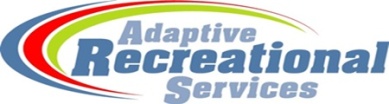 Monday Concerts in German Park **Bring your lawn chair.  Music starts at 7:00 p.m.  July 1, 8, 15, 22 (Ken and Ken, Chris & Chris, Concord Singers, The Wendinger Band )July 29   National Night Out.  German Park.    Food is available…cost is on your own.  Concert in the park, Schell’s Hobo Band.   5:30 p.m.    FREE admission  ** cost of food is on your own.   **At each concert, ARS will buy you POPCORN and WATER**  ________________________________________________________________________________________Tuesday ActivitiesJuly 2  Celebrate July birthdays with BINGO.  July  birthdays can play for FREE!	7:00 – 8:00 pm	$1.00   RSVPJuly 9  Painting with Rhonda.  Always a fun time!  6:30-7:30 p.m.  $5.00  Please RSVPJuly 16 Karaoke and Dance Party at the Community Center 7:00-8:00 p.m.  FREE	                                                 July 23 People First of New Ulm meeting,  Community Center  Potluck 6:00 p.m.   Meeting 6:30-7:30 pm  FREE	July 30  Bean Bag Toss at the Community Center.  6:30-7:30 p.m.  Please RSVP    FREE__________________________________________________________________________________________________Wednesday ActivitiesJuly 3  3rd of July Celebration at Riverside Park.  5:30-8:00 p.m.  Free admission.  Food is available and that cost is on your own.  See you there!July 10  ARS pottery.  Lower level of the Community Center .     5:30 to 7:00 p.m. RSVP  	      $4.00                                                                                  July 17 and 24 New Ulm Municipal Band Concert in German Park.  Bring your lawn chair!  7:00 p.m. FREE  **Bring your own snacks and beverages.  Freezie Fundraiser will be going on—bring $1 for a freezieJuly 31 Join our friends from People First for Different Drummer at the New Ulm Country Club,   5:30 p.m.  (entry fee payable to People First) $12.00__________________________________________________________________________________________________Thursday ActivitiesJuly 4      HAPPY 4TH OF JULY!!  Celebrate with the town of New Ulm at Turner Hall from 11 a.m. to 6 p.m.  Burgers, Brats, games, face painting, music…..free admission.  Cost of food is on your own.July 11  Movie at the Community Center 6:15 movie time.  Popcorn and one can of pop available for $1.00.  Please RSVP!July 18 It’s Craft Night with Jessica.  Come and see what she has to make tonight.   6:30-7:30 pm.  FREE   RSVP!July 25  Family Night on the Dairy Farm 5-8 p.m. at the Steve and Kerry Hoffmann Farm, 18868 140th Avenue, New Ulm…..put the address into your map app and off you go!  FREE admission.  FREE dairy treats.  Farm tours and calf petting!  Bring your camera and enjoy the farm!!!!!  __________________________________________________________________________________________Friday ActivitiesJuly 19  ARS and People First Potluck Picnic at Gieseke’s Farm.  **See next page for details**August 2   Stargazing Party at the MLC Soccer Fields, 219 Hollywood Avenue.  Bring your lawn chair and gnat spray!!!  Mike Lynch from WCCO will have his giant telescope and camera system there. 9-11 p.m.     FREE admission.  Glow in the dark t-shirts available….cost is on your own for the t-shirts. WEEKEND FUN IN NEW ULMYoga in the Park continues this month.  July 13—Riverside Park, 101 S. Front St.    July 20—Harman Park 101 N. Garden St., July 27—South Park 1800 S. State StreetJuly 20—Bavarian Blast 5K/10K walk and run, Civic Center, 1212 N Franklin, 8am-12pm.  Cost varies…check out www.bavarianblast.com for price details.  Bring your race number to ARS and receive a $5.00 McDonalds gift card for participating!*Check us out on Facebook, we will be posting pictures from our events.  Facebook will also have information about cancelations.  Emily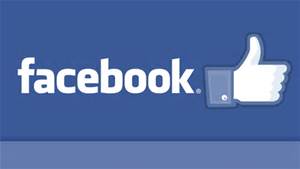 *As always, please remember to check our website for updates to the newsletter, cancellations, and to RSVP for activities.  www.nuars.org *The ARS Jumbo Freeze Pop Fundraiser will be underway again this summer.  Look for our “booth” at the concerts in the park and other community events.  Freezies are only $1.00.Coordinator’s Note: Summer is finally here, but so are the bugs!  If we are outside, please bring bug spray along with you.  If there is a rain day, please call the ARS phone 507-217-0383 for instructions on where ARS is being held or if the event has been canceled.  The Concert in the Park series does have an inside option of  either the Community Center or Civic Center, so be sure to call and check that out.   See you at events!     Karrie507-217-0383arsnu@newulmtel.netwww.nuars.orgFind us on Facebook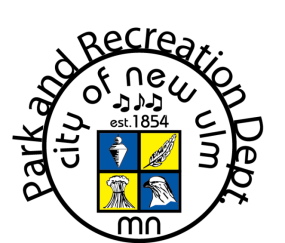 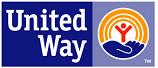 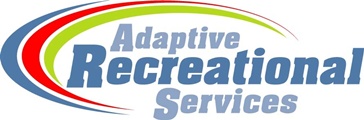 600 N German StreetNew Ulm MN 56073507.217.0383arsnu@newulmtel.netwww.nuars.orgarsnu@newulmet.net507.217.0383SundayMondayTuesdayWednesdayThursdayFridaySaturday1Music in German Park7:00 pmFREE2Birthday and BINGO7-8 pm$1.00 Please RSVP33rd of July Celebration at Riverside Park5:30-8:00 p.m.4Turner Hall Celebration 11am-6pm**on your own**567RSVPFORTHIS WEEK8                   Music in German Park7:00 pmFREE9Painting with Rhonda6:15-7:30pm $5.00Please RSVP10Pottery5:30-7pm$4.00Please RSVP11Movie with Popcorn & Pop6:15-8:30pm$1.00Please RSVP1213Yoga in the Park at Riverside Park9-9:45 am**on your own**14RSVPFORTHIS WEEK15Music in German Park7:00 pmFREE16Karaoke and Dance Party7-8 p.m.FREE17Municipal Band in German Park7:00 pmFREE18Craft Night with Jessica6:30-7:30$1.00Please RSVP19Potluck Picnic5:30-8:30FREEBring a dish to pass20Yoga in the Park at Harman Park9-9:45 am___________Bavarian Blast 5K/10K walk/run 8am-12pm**on your own**21Twins Game at Target FieldBus leaves at 9:30am$25.00MUST RSVP22Music in German Park7:00 pmFREE23People Firstof New UlmPotluck 6:00Meeting 6:30-7:30pm FREE24Municipal Band in German Park7:00 pmFREE25Family Night on the Dairy Farm5-8 p.m.FREE2627Yoga in the Park at South Park9-9:45 a.m.**on your own**28           29National Night OutGerman Park5:30 p.m.30Bean Bag Toss6:30-7:30 p.m.FREE31Different Drummer Dance Club5:30pm$12.00August 1NO ARS tonightAugust 2Stargazing Party9-11p.m.Where is ARS?  Our events are held at the Community Center at 600 N. German Street unless otherwise noted on the second page of the newsletter.  Thanks!ARS and People First Potluck Picnic—Come to the Gieseke Farm at 58331 Fort Road, New Ulm (just outside Klossner) for a grill out and potluck picnic.  Please bring a dish to pass.  Hotdogs will be provided by People First.  Water will be available from ARS.  If you want pop, please bring your own!  The cost is FREE.  What should you bring?  Salad, chips, pickles, watermelon, baked beans, bars, cookies, dessert or whatever you like to eat.TWINS TICKETS ARE HERE!  Bus will leave at 9:30 a.m. from the Community Center Parking Lot on Sunday, July 21st.  We will be stopping on the way at fast food, like McDonalds or Burger King  for lunch and then onto Target Field for the 1:10 game against the Oakland A’s.  THIS EVENT IS BY RSVP ONLY!  PLEASE GET YOUR $25.00 TO ME BY JULY 12 SO YOUR SPOT IS GUARANTEED.  We will not be stopping for food on the way home.  So, bring some extra money for treats at Target Field.  We hope to return to New Ulm by 6:30 p.m.PLEASE REMEMBER TO RSVP FOR ACTIVITIES.  I WANT TO MAKE SURE TO ALWAYS HAVE ENOUGH SUPPLIES AND FOR EVERYONE!  I DON’T WANT TO SAY NO TO ANYONE